СентябрьКомплекс 1Ходьба и бег в колонне по одному по сигналу воспитателя (сигналом служит музыкальное сопровождение или удары в бубен).Упражнения без предметов2. И. п. – стойка ноги параллельно, руки внизу. Поднять руки через стороны вверх, хлопнуть в ладоши; опустить руки через стороны, вернуться в исходное положение (4–5 раз).3. И. п. – стойка ноги на ширине плеч, руки на поясе. Поворот вправо (влево), отвести правую руку в сторону; выпрямиться, вернуться в исходное положение (по 3 раза).4. И. п. – стойка ноги на ширине ступни, руки на поясе. Присесть, вынести руки вперед; встать, выпрямиться, вернуться в исходное положение (5–6 раз).5. И. п. – стойка ноги врозь, руки за спиной. Наклониться вперед, коснуться пола пальцами рук; выпрямиться, вернуться в исходное положение (4–5 раз).6. И. п. – стойка ноги слегка расставлены, руки на поясе. Прыжки на двух ногах на счет 1–8; повторить 2 раза с небольшой паузой.7. Игра «Найди себе пару».Одна группа ребят получает платочки синего цвета, другая – красного. По сигналу воспитателя дети разбегаются по всей площадке. На сигнал «Найди пару!» дети, у которых одинаковые платочки, встают парой. Если количество играющих нечетное, то воспитатель играет вместе с детьми.8. Ходьба в колонне по одному, помахивая платочками.СентябрьКомплекс 2Ходьба и бег в колонне по одному; ходьба и бег врассыпную по всей площадке.Упражнения с обручем2. И. п. – стойка ноги слегка расставлены, обруч хватом с боков на груди. 1 – обруч вперед, руки прямые; 2 – обруч вверх; 3 – обруч вперед; 4 – вернуться в исходное положение (4–5 раз).3. И. п. – стойка ноги на ширине плеч, обруч внизу. 1 – обруч вперед; 2 – наклон вперед, коснуться пола обручем; 3 – выпрямиться, обруч вперед; 4 – вернуться в исходное положение (4–5 раз).4. И. п. – стойка ноги на ширине плеч, обруч хватом с боков на груди. 1–2 – поворот вправо (влево), обруч вправо (влево); 3–4 – вернуться в исходное положение (6 раз).5. И. п. – стойка в обруче, руки вдоль туловища. Прыжки на двух ногах в обруче на счет 1–8. Повторить 2 раза с небольшой паузой.6. Игра «Автомобили».Каждый играющий получает картонный круг – это руль. По сигналу воспитателя – поднят зеленый флажок – дети разбегаются по всей площадке (главное, чтобы они не наталкивались друг на друга). На другой сигнал – красный флажок – автомобили останавливаются.7. Ходьба в колонне по одному – автомобили поехали в гараж.СентябрьКомплекс 31. Ходьба в колонне по одному; бег по мостику по доске или дорожке (ширина 25 см, длина 3 м).Упражнения с флажками2. И. п. – стойка ноги на ширине ступни, флажки внизу. 1 – флажки в стороны; 2 – флажки вверх, палочки скрестить; 3 – флажки в стороны (рис. 12); 4 – вернуться в исходное положение (4–5 раз).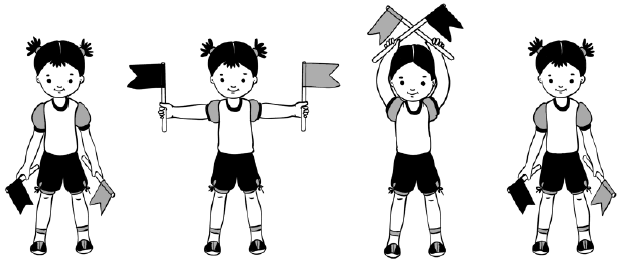 Рис. 121. И. п. – стойка ноги на ширине ступни, флажки внизу. 1–2 – присесть, флажки вперед; 3–4 – вернуться в исходное положение (5–6 раз).2. И. п. – стойка ноги на ширине плеч, флажки внизу. 1 – поворот вправо (влево), флажки в стороны; 2 – выпрямиться, вернуться в исходное положение (по 3 раза).3. И. п. – стойка ноги на ширине плеч, флажки внизу. 1 – наклон вперед, флажки в стороны; 2 – флажки скрестить перед собой; 3 – флажки в стороны; 4 – выпрямиться, вернуться в исходное положение (4–5 раз).4. И. п. – стойка ноги слегка расставлены, флажки внизу. Прыжки на двух ногах на месте с небольшой паузой.5. Ходьба в колонне по одному, оба флажка в правой руке подняты над головой.СентябрьКомплекс 4Ходьба и бег между мячами (6–8 штук), положенными в одну линию (расстояние между мячами 0,5 м).Упражнения с мячом большого диаметра2. И. п. – стойка ноги на ширине ступни, мяч в обеих руках внизу. 1 – согнуть руки, мяч на грудь; 2 – мяч вверх; 3 – мяч на грудь; 4 – вернуться в исходное положение (4–5 раз).3. И. п. – стойка ноги на ширине ступни, мяч в согнутых руках на груди. 1 – присесть, мяч вынести вперед; 2 – встать, вернуться в исходное положение (5–6 раз).4. И. п. – стойка ноги на ширине плеч, мяч в согнутых руках на груди. 1 – наклон к правой ноге; 2–3 – прокатить мяч к левой ноге, подталкивая его правой рукой, взять в обе руки; 4 – вернуться в исходное положение (4–6 раз).5. И. п. – стойка ноги слегка расставлены, мяч на полу. Прыжки на двух ногах вокруг мяча в обе стороны с небольшой паузой.6. Игра «Найди себе пару» (используя платочки двух цветов).7. Ходьба в колонне по одному, помахивая платочком.ОктябрьКомплекс 5Ходьба и бег вокруг кубиков с поворотом в обе стороны по сигналу воспитателя.Упражнения с кубиками2. И. п. – стойка ноги на ширине ступни, кубики в обеих руках внизу. 1 – кубики в стороны; 2 – кубики вверх; 3 – кубики в стороны; 4 – исходное положение (5–6 раз).3. И. п. – стойка ноги на ширине ступни, кубики в согнутых руках у плеч. 1 – присесть, положить кубики на пол; 2 – встать, руки на пояс; 3 – присесть, взять кубики; 4 – вернуться в исходное положение (4–6 раз).4. И. п. – стойка ноги на ширине плеч, кубики в согнутых руках у плеч. 1–2 – поворот вправо (влево), отвести правую руку в сторону; 3–4 – вернуться в исходное положение (6 раз).5. И. п. – сидя ноги врозь, кубики у плеч. 1 – наклон вперед, положить кубики у носков ног; 2 – выпрямиться, руки на пояс; 3 – наклониться, взять кубики; 4 – вернуться в исходное положение (4–5 раз).6. И. п. – стойка ноги слегка расставлены, руки произвольно, кубики на полу. Прыжки вокруг кубиков в обе стороны.7. Ходьба в колонне по одному.ОктябрьКомплекс 6Ходьба в колонне по одному, огибая предметы, поставленные по углам площадки. Бег врассыпную.Упражнения с косичкой (короткий шнур)2. И. п. – стойка ноги врозь, косичка внизу. 1 – поднять косичку вперед; 2 – вверх; 3 – вперед; 4 – вернуться в исходное положение (5–6 раз).3. И. п. – стойка ноги на ширине ступни, косичка внизу. 1 – поднять косичку вперед; 2 – присесть, руки прямые; 3 – встать, косичку вперед; 4 – вернуться в исходное положение (5–6 раз).4. И. п. – стойка на коленях, косичка внизу. 1–2 – поворот вправо (влево), косичку отвести в сторону, руки прямые. 3–4 – вернуться в исходное положение (6 раз).5. И. п. – сидя ноги врозь, косичка на коленях. 1 – поднять косичку вверх; 2 – наклониться вперед, коснуться косичкой пола как можно дальше; 3 – выпрямиться, косичку вверх; 4 – вернуться в исходное положение (4–5 раз).6. И. п. – стойка ноги слегка расставлены, руки произвольно, косичка на полу. Прыжки на двух ногах через косичку.7. Игра «Автомобили».8. Ходьба в колонне по одному – автомобили поехали в гараж.ОктябрьКомплекс 71. Игра «Огуречик, огуречик…» (прыжки, легкий бег).На одном конце площадки (зала) находится мышка (воспитатель), на другом – дети. Они приближаются к мышке прыжками на двух ногах, а она произносит:Огуречик, огуречик,Не ходи на тот конечик.Там мышка живет,Тебе хвостик отгрызет.Дети убегают в свой домик (за черту), педагог их догоняет.Упражнения без предметов2. И. п. – стойка ноги на ширине ступни, руки перед грудью. 1 – руки в стороны; 2 – вернуться в исходное положение.3. И. п. – стойка ноги на ширине плеч, руки на поясе. 1 – наклон вперед; 2 – выпрямиться (5–6 раз).4. И. п. – стойка ноги на ширине ступни, руки на поясе. 1 – руки в стороны; 2 – присесть; 3 – выпрямиться, руки в стороны; 4 – исходное положение (5–6 раз).5. И. п. – стойка ноги слегка расставлены, руки внизу. 1–2 – поднимаясь на носки, руки за голову, локти в стороны; 3–4 вернуться в исходное положение (5–6 раз).6. Игра «Найдем лягушонка».ОктябрьКомплекс 8Ходьба в колонне по одному, на сигнал воспитателя: «Стой!» остановиться; бег в колонне по одному. Ходьба и бег чередуются.Упражнения с обручем2. И. п. – стойка ноги на ширине ступни, обруч в согнутых руках надет на плечи. 1 – поднять обруч вверх, посмотреть в него; 2 – вернуться в исходное положение (5–6 раз).3. И. п. – стойка в обруче, ноги чуть расставлены, руки внизу. 1 – присесть, взять обруч хватом с боков; 2 – выпрямиться, обруч поднять до уровня пояса; 3 – присесть, положить обруч (рис. 13); 4 – встать, вернуться в исходное положение (4–5 раз).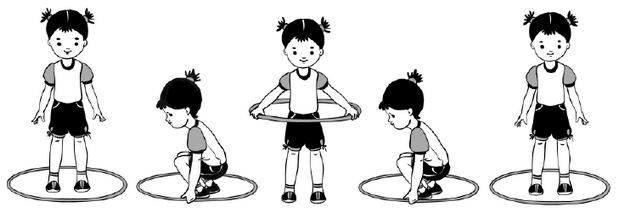 Рис. 134. И. п. – сидя ноги согнуты в обруче, руки в упоре сзади. 1 – выпрямляя, поднять обе ноги вверх; 2 – развести ноги в стороны, опустить на пол по обе стороны от обруча; 3 – поднять прямые ноги вверх, соединяя; 4 – вернуться в исходное положение (4–5 раз).5. И. п. – стойка в упоре на коленях, обруч в согнутых руках на груди. 1 – поворот туловища вправо (влево); 2 – вернуться в исходное положение (6 раз).6. И. п. – стойка перед обручем, ноги слегка расставлены, руки вдоль туловища. Прыжки на двух ногах вокруг обруча в обе стороны с небольшой паузой.7. Игра «Угадай, кто кричит».НоябрьКомплекс 91. Игровое упражнение «Кот и мыши».В центре зала (площадки) находится водящий – кот. На одной стороне зала обозначен дом мышей – чертой или шнуром. Воспитатель говорит:Кот мышей сторожит,Притворился, будто спит.Дети легко и бесшумно бегают в разных направлениях, а воспитатель приговаривает:Тише, мыши, не шумитеИ кота не разбудите.Через 30 секунд воспитатель восклицает: «Кот проснулся!» Ребенок, изображающий кота, кричит: «Мяу!» и бежит за мышами, а те прячутся в норки, забегая за черту, прежде чем кот их поймает (осалит).Ходьба в колонне по одному на носках руки на поясе за котом – он ведет мышек.Упражнения с палкой2. И. п. – стойка ноги на ширине ступни, палка внизу хватом шире плеч. 1 – палку вверх, потянуться; 2 – сгибая руки, палку назад на лопатки; 3 – палку вверх; 4 – палку вниз, вернуться в исходное положение (4–6 раз).3. И. п. – стойка ноги на ширине ступни, палка внизу, хват на ширине плеч. 1 – присесть, палку вперед; 2 – исходное положение (5–6 раз).4. И. п. – стойка ноги врозь, палка внизу. 1–2 – наклон вперед, палку вверх, прогнуться; 3–4 – исходное положение (5–6 раз).5. И. п. – стойка ноги на ширине плеч, палка за головой на плечах. 1 – шаг правой ногой вправо; 2 – наклон вправо; 3 – выпрямиться; 4 – исходное положение. То же влево (5–6 раз).6. И. п. – стойка ноги чуть расставлены, палка за головой на плечах. Прыжки – ноги врозь, ноги вместе. Выполняется на счет 1–8, затем небольшая пауза, повторить упражнение 2–3 раза.7. Ходьба в колонне по одному.НоябрьКомплекс 10Ходьба и бег вокруг кубиков с поворотом по сигналу воспитателя.Упражнения с кубиком2. И. п. – стойка ноги на ширине ступни, кубик в правой руке. 1–2 – поднять руки через стороны вверх, передать кубик в левую руку; 3–4 – вернуться в исходное положение (6 раз).3. И. п. – стойка ноги на ширине ступни, кубик в правой руке. 1 – присесть, положить кубик на пол; 2 – встать, убрать руки за спину; 3 – присесть, взять кубик в левую руку; 4 – встать, вернуться в исходное положение (4–5 раз).4. И. п. – стойка на коленях, кубик в правой руке. 1 – поворот вправо (влево), положить кубик у носков ног; 2 – вернуться в исходное положение; 3 – поворот вправо (влево), взять кубик; 4 – вернуться в исходное положение (4–5 раз).5. И. п. – сидя ноги врозь, кубик в правой руке. 1 – наклониться вперед, положить кубик у левой ноги; 2 – выпрямиться, руки на пояс; 3 – наклониться, взять кубик в левую руку; 4 – выпрямиться. То же левой рукой (4–6 раз).6. И. п. – стойка ноги на ширине ступни, кубик на полу. Прыжки на двух ногах вокруг кубика в обе стороны.7. Ходьба в колонне по одному, кубик в правой руке. На сигнал воспитателя: «Показали кубик!» в движении поднять кубик над головой.НоябрьКомплекс 11Ходьба и бег в колонне по одному; ходьба врассыпную между мячами.Упражнения с мячом большого диаметра2. И. п. – стойка ноги на ширине ступни, мяч в обеих руках внизу. 1 – поднять мяч на грудь; 2 – поднять мяч вверх, руки прямые; 3 – мяч на грудь; 4 – исходное положение (5–6 раз).3. И. п. – стойка ноги врозь, мяч в обеих руках внизу. 1 – поднять мяч на грудь; 2 – наклон к правой ноге; 3 – прокатить мяч к левой ноге; 4 – исходное положение (5 раз).4. И. п. – стойка на коленях, сидя на пятках. 1–4 – прокатить мяч вправо (влево) вокруг себя, помогая руками (4–6 раз).5. И. п. – лежа на спине, мяч в прямых руках за головой, 1–2 – согнуть ноги, коснуться мячом колен; 3–4 – вернуться в исходное положение (5–6 раз).6. И. п. – ноги слегка расставлены, руки с мячом вперед. Ударить мячом о пол, поймать двумя руками (5–6 бросков).7. Игра «Лягушки» (прыжки на двух ногах, продвигаясь вперед).8. Игра «Найдем лягушонка».НоябрьКомплекс 12Ходьба в колонне по одному. На сигнал педагога: «Пчелки!» дети переходят на бег, помахивая руками, как крылышками, и произносят: «Жу-жу-жу». Ходьба и бег чередуются.Упражнения с флажками2. И. п. – стойка ноги на ширине ступни, флажки внизу. 1 – флажки в стороны; 2 – флажки вверх, руки прямые; 3 – флажки в стороны; 4 – исходное положение (5–6 раз).3. И. п. – стойка ноги на ширине плеч, флажки внизу. 1 – поворот вправо (влево), флажки в стороны; 2 – вернуться в исходное положение (5–6 раз).4. И. п. – стойка ноги на ширине плеч, флажки внизу. 1 – флажки в стороны; 2 – наклон вперед, скрестить флажки; 3 – выпрямиться, флажки в стороны; 4 – исходное положение (5–6 раз).5. И. п. – ноги на ширине ступни, флажки у плеч. 1–2 – присесть, вынести флажки вперед; 3–4 – исходное положение (5–6 раз).6. И. п. – ноги слегка расставлены, флажки внизу. Прыжки на двух ногах на счет 1–8 в чередовании с небольшой паузой.7. Ходьба в колонне по одному, помахивая флажками над головой (оба флажка в правой руке).ДекабрьКомплекс 131. Игра «Догони пару».Дети становятся в две шеренги на расстоянии 1 м одна от другой. По команде воспитателя: «Раз, два, три – беги!» первая шеренга убегает. Каждый ребенок второй шеренги догоняет ребенка первой шеренги, стоявшего напротив него, прежде чем тот пересечет линию финиша (расстояние – 10 м).Упражнения с платочком2. И. п. – стойка ноги на ширине ступни, платочек в обеих руках, хват за концы сверху. 1 – поднять платочек вперед; 2 – платочек вверх; 3 – платочек вперед; 4 – исходное положение (5–6 раз).3. И. п. – стойка ноги на ширине плеч, платочек в правой руке внизу. 1–2 – поворот вправо, взмахнуть платочком; 3–4 – исходное положение. Переложить платочек в левую руку. То же влево (6 раз).4. И. п. – стойка ноги на ширине ступни, платочек в обеих руках хватом сверху за концы. 1–2 – присесть, вынести платочек вперед; 3–4 – исходное положение (4–6 раз).5. И. п. – стойка ноги врозь, платочек у груди хватом за концы сверху. 1–3 – наклон вперед, помахать платочком вправо (влево); 4 – исходное положение (5–6 раз).6. И. п. – стойка ноги на ширине ступни, платочек в правой руке. Прыжки на двух ногах с поворотом вправо и влево вокруг своей оси, помахивая платочком (с небольшой паузой).7. Ходьба в колонне по одному, помахивая платочком над головой.ДекабрьКомплекс 14Ходьба в колонне по одному. На сигнал воспитателя: «Снежинки!» дети останавливаются и выполняют легкое кружение на месте, затем обычная ходьба и бег.Упражнения с малым мячом (диаметр 10–12 см)2. И. п. – стойка ноги на ширине плеч, мяч в правой руке. 1 – поднять руки в стороны; 2 – руки вверх, переложить мяч в левую руку; 3 – руки в стороны; 4 – исходное положение (4–6 раз).3. И. п. – стойка ноги врозь, мяч в правой руке. 1 – наклониться вперед; 2–3 – прокатить мяч от правой ноги к левой, поймать его левой рукой; 4 – выпрямиться, мяч в левой руке (рис. 14). То же к левой ноге (5–6 раз).4. И. п. – сидя ноги скрестно, мяч в правой руке. 1 – поворот вправо, отвести правую руку в сторону; 2 – выпрямиться, переложить мяч в левую руку. То же влево (6 раз).5. И. п. – лежа на животе, мяч в согнутых руках перед собой. 1 – прогнуться, вынести мяч вверх-вперед (рис. 15); 2 – вернуться в исходное положение (5–6 раз).6. И. п. – ноги на ширине ступни, мяч в правой руке. 1 – присесть, вынести мяч вперед в обеих руках; 2 – выпрямиться, вернуться в исходное положение (5–6 раз).7. И. п. – ноги слегка расставлены, мяч в правой руке. Прыжки на двух ногах на месте с небольшой паузой.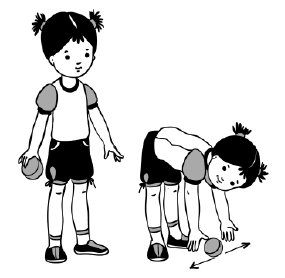 Рис. 14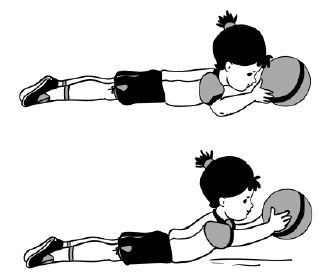 Рис. 15ДекабрьКомплекс 15Игровое упражнение «Веселые снежинки». Ходьба в колонне по одному, бег врассыпную – ветер разносит снежинки.Упражнения без предметов2. И. п. – стойка ноги на ширине ступни, руки внизу. 1 – руки впереди; 2 – руки вверх; 3–4 – через стороны руки вниз (5–6 раз).3. И. п. – стойка ноги на ширине ступни. 1–2 – присесть, обхватить колени руками; 3–4 – вернуться в исходное положение (5–6 раз).4. И. п. – сидя ноги врозь, руки на поясе. 1 – руки в стороны; 2 – наклон к правой (левой) ноге, коснуться пальцами рук носков ног; 3 – выпрямиться, руки в стороны; 4 – исходное положение (6 раз).5. И. п. – лежа на спине, руки за головой. 1–2 – поднять прямые ноги, хлопнуть руками по коленям; 3–4 – исходное положение (4–5 раз).6. И. п. – ноги слегка расставлены, руки на поясе. Прыжком ноги врозь – ноги вместе на счет 1–8. Повторить 2–3 раза.7. Игровое упражнение по выбору детей.ДекабрьКомплекс 16Ходьба и бег между кубиками, поставленными в одну линию (расстояние между предметами 0,5 м).Упражнения с кубиками2. И. п. – стойка ноги на ширине ступни, кубики внизу. 1 – поднять кубики в стороны; 2 – кубики через стороны вверх; 3 – опустить кубики в стороны; 4 – вернуться в исходное положение (5–6 раз).3. И. п. – стойка ноги на ширине плеч, кубики за спиной. 1 – наклониться вперед, положить кубики на пол; 2 – выпрямиться, руки вдоль туловища; 3 – наклониться, взять кубики; 4 – исходное положение (6 раз).4. И. п. – стойка ноги на ширине ступни, кубики в обеих руках внизу. 1–2 – присесть, вынести кубики вперед, постучать 2 раза кубиками один о другой; 3–4 – вернуться в исходное положение (5–6 раз).5. И. п. – стойка на коленях, кубики у плеч. 1–2 – поворот вправо (влево), положить кубик у носков ног; 3–4 – вернуться в исходное положение (6 раз).6. И. п. – стойка ноги слегка расставлены, кубики на полу. Прыжки на двух ногах вокруг кубиков в обе стороны с небольшой паузой.7. Ходьба в колонне по одному.ЯнварьКомплекс 17Ходьба по кругу, вокруг шнура. На сигнал воспитателя: «Прыг-скок!» остановиться и прыгнуть в круг, из круга, затем снова ходьба. Ходьба и прыжки чередуются.Упражнения с мячом большого диаметра2. И. п. – стойка ноги на ширине плеч, мяч в обеих руках внизу. Подбросить мяч вверх (невысоко), поймать двумя руками (5–6 раз).3. И. п. – стойка ноги на ширине плеч, мяч в обеих руках у груди. Бросить мяч о пол у правой ноги, поймать двумя руками, выпрямиться. То же у левой ноги (по 4 раза).4. И. п. – стойка на коленях, сидя на пятках, мяч перед собой на полу. Катание мяча вокруг туловища вправо и влево, помогая руками.5. И. п. – лежа на спине, мяч в обеих руках за головой. Повернуться на живот, мяч в прямых руках, повернуться на спину, вернуться в исходное положение (4–6 раз).6. И. п. – ноги слегка расставлены, мяч в согнутых руках перед собой. Прыжки на двух ногах с поворотом вокруг своей оси в обе стороны.7. Ходьба в колонне по одному с мячом в руках.ЯнварьКомплекс 18Ходьба в колонне по одному; ходьба и бег между предметами, поставленными врассыпную.Упражнения с кеглей2. И. п. – стойка ноги на ширине ступни, кегля в правой руке внизу. 1 – руки в стороны; 2 – руки вперед, переложить кеглю в левую руку; 3 – руки в стороны; 4 – исходное положение (4–6 раз).3. И. п. – стойка ноги на ширине плеч, кегля в правой руке. 1 – руки в стороны; 2 – наклон вперед, переложить кеглю в левую руку за левой ногой; 3 – выпрямиться, руки в стороны; 4 – исходное положение (5–6 раз).4. И. п. – стойка на коленях, кегля в правой руке. 1 – поворот вправо, отвести кеглю в сторону; 2 – выпрямиться, переложить кеглю в левую руку. То же влево (5–6 раз).5. И. п. – сидя ноги врозь, кегля в обеих руках перед собой. 1 – наклон вперед, поставить кеглю между пяток; 2 – выпрямиться, руки на пояс; 3 – наклониться, взять кеглю; 4 – вернуться в исходное положение (5–6 раз).6. И. п. – лежа на спине, ноги прямые, кегля в правой руке. 1–2 – поднять правую ногу вверх, переложить кеглю в левую руку; 3–4 опустить ногу, вернуться в исходное положение (4–6 раз).7. И. п. – стойка ноги на ширине ступни, руки произвольно, кегля на полу. Прыжки на двух ногах вокруг кегли в обе стороны с небольшой паузой.8. Ходьба в колонне по одному с кеглей в руках.ЯнварьКомплекс 19Ходьба в колонне по одному, высоко поднимая колени – как петушки. Бег семенящим шагом (короткие шаги). Ходьба и бег чередуются.Упражнения с обручем2. И. п. – стойка ноги на ширине ступни, обруч внизу. 1 – обруч вперед; 2 – обруч на грудь; 3 – обруч вперед; 4 – исходное положение (5–6 раз).3. И. п. – стоя в обруче, руки вдоль туловища. 1 – присесть, взять обруч двумя руками хватом с боков; 2 – встать, поднять обруч до пояса;3 – присесть, положить обруч на пол; 4 – исходное положение (4–6 раз).4. И. п. – стойка ноги на ширине плеч, обруч на груди. 1 – поворот вправо (влево); 2 – исходное положение (5–6 раз).5. И. п. – сидя, ноги врозь, обруч на груди. 1–2 – наклон вперед, коснуться ободом пола; 3–4 – исходное положение (5–7 раз).6. И. п. – стоя перед обручем, руки произвольно. Прыжки на двух ногах вокруг обруча в обе стороны.7. Игра «Автомобили».ЯнварьКомплекс 20Ходьба и бег между предметами, поставленными в одну линию (расстояние между предметами 0,5 м).Упражнения без предметов2. И. п. – стойка ноги на ширине ступни, руки внизу. 1 – руки в стороны; 2 – руки вверх, хлопнуть в ладоши; 3 – руки в стороны; 4 – исходное положение (5–6 раз).3. И. п. – стойка ноги на ширине плеч, руки на поясе. 1 – руки в стороны; 2 – наклон вперед, хлопнуть в ладоши за коленом правой (левой) ноги; 3 – выпрямиться, руки в стороны; 4 – исходное положение (5–6 раз).4. И. п. – ноги на ширине ступни, руки на поясе. 1 – присесть, хлопнуть в ладоши перед собой; 2 – встать, вернуться в исходное положение (5–6 раз).5. И. п. – сидя руки в упоре сзади. 1 – поднять прямые ноги вперед-вверх; 2 – развести ноги в стороны; 3 – соединить ноги вместе; 4 – вернуться в исходное положение (4–5 раз).6. И. п. – ноги слегка расставлены, руки вдоль туловища. 1 – прыжком ноги врозь; 2 – прыжком ноги вместе. Выполняется на счет 1–8, затем небольшая пауза; повторить прыжки. Темп выполнения умеренный.7. Ходьба в колонне по одному.ФевральКомплекс 211. Игровое упражнение «Прокати мяч».Дети шеренгой (или двумя) становятся на одной стороне зала. По сигналу воспитателя «Покатили!» наклоняются вперед, прокатывают мяч, а затем бегут за ним. На исходную линию возвращаются шагом (2–3 раза). Построение в круг.Упражнения с мячом большого диаметра2. И. п. – стойка ноги на ширине ступни, мяч в обеих руках внизу. 1–2 – поднять мяч вверх, поднимаясь на носки (рис. 16); 3–4 – вернуться в исходное положение (5 раз).3. И. п. – стойка ноги на ширине плеч, мяч в обеих руках на груди. 1–3 – наклониться к правой (левой) ноге, прокатить мяч вокруг ноги; 4 – исходное положение (5–6 раз).4. И. п. – сидя ноги прямые, руки в упоре сзади, мяч на стопах. 1–2 – поднять прямые ноги, скатить мяч на грудь, поймав его (рис. 17). 3–4 – вернуться в исходное положение (5–6 раз).5. И. п. – лежа на животе, ноги прямые, мяч в согнутых руках перед собой. 1 – прогнуться, поднять мяч вперед; 2 – вернуться в исходное положение (5–6 раз).6. И. п. – ноги чуть расставлены, мяч внизу. 1 – шаг правой ногой вправо (левой влево), мяч поднять над головой; 2 – вернуться в исходное положение (5–6 раз).7. Игра «Кот и мыши».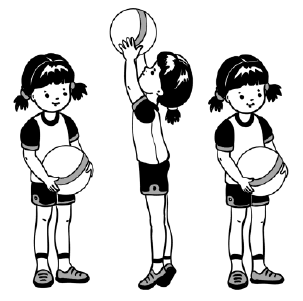 Рис. 16Рис. 17 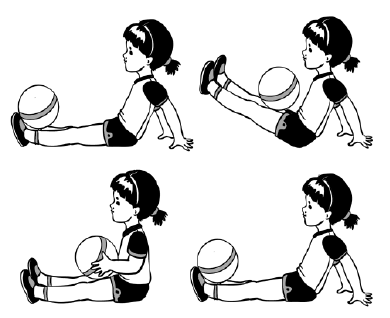 ФевральКомплекс 22Игровое задание «Догони свою пару». Дети бегут с одной стороны площадки на противоположную.Упражнения на стульях2. И. п. – сидя на стуле, руки внизу. 1 – поднять руки в стороны; 2 – руки вверх; 3 – руки в стороны; 4 – исходное положение (5–6 раз).3. И. п. – сидя на стуле, ноги расставлены, руки на поясе. 1 – наклон вправо (влево); 2 – исходное положение (5–6 раз).4. И. п. – сидя на стуле, ноги вместе прямые, руки в упоре с боков стула. 1 – поднять правую (левую) ногу вперед-вверх; 2 – опустить ногу, вернуться в исходное положение (4–6 раз).5. И. п. – сидя на стуле, ноги расставлены и согнуты, руки на поясе. 1 – руки в стороны; 2 – наклон вправо (влево); 3 – выпрямиться; 4 – вернуться в исходное положение (6 раз).6. И. п. – стоя за стулом, держаться за спинку стула. 1–2 – приседая, колени развести; 3–4 – вернуться в исходное положение (5–6 раз).7. И. п. – стоя боком к стулу, руки произвольно. Прыжки на двух ногах вокруг стула в обе стороны под счет воспитателя. Другая серия прыжков выполняется с небольшой паузой.8. Ходьба в колонне по одному.ФевральКомплекс 23Ходьба в колонне по одному, затем по кругу, взявшись за руки. По сигналу воспитателя изменить направление движения и пойти в другую сторону.Упражнения без предметов1. И. п. – стойка ноги на ширине ступни, руки внизу. 1 – поднять руки в стороны; 2 – руки за голову; 3 – руки в стороны; 4 – вернуться в исходное положение (6–7 раз).2. И. п. – ноги на ширине плеч, руки на поясе. 1 – руки в стороны; 2 – наклон вправо (влево), правая рука вниз, левая вверх; 3 – выпрямиться, руки в стороны; 4 – исходное положение (4–6 раз).3. И. п. – стойка на коленях, руки у плеч. 1–2 – поворот вправо (влево), коснуться пятки левой (правой) ноги; 3–4 – вернуться в исходное положение (6 раз).4. И. п. – стойка ноги прямые, руки в упоре сзади. 1–2 – поднять прямые ноги вверх; 3–4 – вернуться в исходное положение (5 раз).5. И. п. – лежа на животе, руки прямые. 1–2 – прогнуться, руки вперед-вверх; 3–4 – исходное положение (4–5 раз).6. И. п. – стойка ноги на ширине ступни, руки согнуты к плечам. 1–2 – поднимаясь на носки, руки вверх, потянуться; 3–4 – вернуться в исходное положение (5–6 раз).7. Игра «Огуречик, огуречик…»ФевральКомплекс 24Ходьба в колонне по одному. По сигналу воспитателя: «Лошадки!» ходьба, высоко поднимая колени (темп средний); бег в колонне по одному, на сигнал: «Пчелки!» поднять руки в стороны. Ходьба и бег чередуются.Упражнения с палкой2. И. п. – стойка ноги вместе, палка внизу, хват шире плеч. 1 – палку вверх, потянуться; 2 – сгибая руки, палку на грудь; 3 – палку вверх; 4 – палку вниз (6 раз).3. И. п. – стойка ноги на ширине ступни, палка внизу. 1 – присесть, палку вперед; 2 – вернуться в исходное положение (6 раз).4. И. п. – стойка ноги на ширине плеч, палка на груди. 1 – палку вверх; 2 – наклон вправо (влево); 3 – палку вверх; 4 – исходное положение (6 раз).5. И. п. – стойка ноги врозь, палка внизу. 1–2 – наклон вперед, прогнуть спину, палку вверх; 3–4 – исходное положение.6. И. п. – стойка ноги вместе, палка внизу. 1 – прыжком ноги врозь, палку вперед; 2 – прыжком ноги вместе, палку вниз. Выполняется на счет 1–8, повторить 2–3 раза. Счет ведет воспитатель, темп прыжков умеренный.7. Ходьба в колонне по одному.МартКомплекс 25Ходьба в колонне по одному; ходьба и бег с изменением направления движения по сигналу воспитателя.Упражнения с обручем2. И. п. – стойка ноги на ширине ступни, обруч внизу. 1 – обруч на грудь; 2 – обруч вверх; 3 – обруч на грудь; 4 – исходное положение (5–6 раз).3. И. п. – стойка ноги на ширине ступни, обруч на груди. 1–2 – присесть, вынести обруч вперед; 3–4 – исходное положение.4. И. п. – стойка ноги на ширине плеч, обруч на груди. 1 – поворот вправо (влево); 2 – исходное положение (6 раз).5. И. п. – стойка ноги на ширине плеч, обруч внизу. 1 – обруч вперед; 2 – наклон вперед, коснуться пола; 3 – выпрямиться, обруч вперед; 4 – исходное положение (6 раз).6. И. п. – стойка в обруче, руки на поясе. Прыжки на счет 1–7, на счет 8 – прыжок из обруча. Темп прыжков умеренный. Повторить 3–4 раза.7. Ходьба в колонне по одному.МартКомплекс 26Ходьба и бег вокруг кубиков, с поворотом в обе стороны по сигналу воспитателя.Упражнения с кубиками2. И. п. – стойка ноги на ширине ступни, кубики внизу. 1 – кубики в стороны; 2 – кубики вверх; 3 – кубики в стороны; 4 – исходное положение (5–6 раз).3. И. п. – стойка ноги врозь, кубики у плеч. 1 – вынести кубики вперед; 2 – наклониться, положить кубики у носков ног; 3 – выпрямиться, руки на пояс; 4 – наклониться, взять кубики, вернуться в исходное положение (6 раз).4. И. п. – стойка на ширине ступни, кубики внизу. 1 – присесть, кубики вперед; 2 – вернуться в исходное положение (5–6 раз).5. И. п. – стойка на коленях, кубики у плеч. 1–2 – поворот вправо (влево), поставить кубики у носков ног; 3–4 – вернуться в исходное положение (6 раз).6. И. п. – стойка ноги слегка расставлены перед кубиками, руки произвольно. Прыжки на двух ногах вокруг кубиков в обе стороны. Перед серией прыжков в другую сторону небольшая пауза.7. Ходьба в колонне по одному.МартКомплекс 27Ходьба и бег в колонне по одному между различными предметами – змейкой.Упражнения с мячом большого диаметра2. И. п. – стойка ноги на ширине ступни, мяч внизу. 1 – мяч на грудь; 2 – мяч вверх, потянуться; 3 – мяч на грудь; 4 – исходное положение (5–6 раз).3. И. п. – стойка ноги врозь, мяч в обеих руках внизу. 1–3 – наклониться вперед и прокатить мяч по полу вокруг левой (правой) ноги; 4 – исходное положение (4–5 раз).4. И. п. – стойка на коленях, сидя на пятках, мяч в обеих руках внизу. 1–4 – прокатить мяч вправо (влево), поворачиваясь и перебирая руками (по 3 раза в каждую сторону).5. И. п. – сидя руки в упоре сзади, мяч лежит на стопах ног. 1–2 – поднять ноги вверх, скатывая мяч на живот, поймать мяч; 3–4 – вернуться в исходное положение (4–5 раз).6. И. п. – ноги слегка расставлены, мяч в согнутых руках. Прыжки на двух ногах с поворотом вокруг своей оси на счет 1–8. Перед серией прыжков небольшая пауза. Повторить 2–3 раза.7. Игра «Автомобили».МартКомплекс 28Игра «По ровненькой дорожке» (см. комплекс 20 для детей 3–4 лет).Упражнения без предметов2. И. п. – стойка ноги на ширине ступни, руки внизу. 1 – поднять руки в стороны; 2 – руки за голову; 3 – руки в стороны; 4 – исходное положение (5–6 раз).3. И. п. – стойка ноги на ширине плеч, руки на поясе. 1 – руки в стороны; 2 – наклониться вперед, коснуться пола; 3 – выпрямиться, руки в стороны; 4 – исходное положение (4–5 раз).4. И. п. – стойка ноги на ширине ступни, руки за головой. 1–2 – присесть, руки в стороны; 3–4 – исходное положение (5–6 раз).5. И. п. – стойка ноги врозь, руки на поясе. 1 – поворот вправо (влево), руку отвести вправо; 2 – исходное положение (6 раз).6. И. п. – ноги вместе, руки вдоль туловища. 1 – прыжком ноги врозь, руки в стороны; 2 – исходное положение. Выполняется под счет воспитателя 1–8, затем пауза и повторить 1 раз.7. Ходьба в колонне по одному.АпрельКомплекс 29Ходьба в колонне по одному, на сигнал воспитателя: «Лягушки!» остановиться, присесть, руки положить на колени. Бег в колонне по одному, на сигнал: «Птицы!» помахивать руками, как крылышками. Ходьба и бег чередуются.Упражнения с флажками2. И. п. – стойка ноги на ширине ступни, флажки внизу. 1 – поднять флажки в стороны; 2 – флажки вверх; 3 – флажки в стороны; 4 – вернуться в исходное положение (4–6 раз).3. И. п. – стойка ноги на ширине плеч, флажки внизу. 1 – флажки в стороны; 2 – наклон вперед к правой (левой) ноге; 3 – выпрямиться, флажки в стороны; 4 – исходное положение (6 раз).4. И. п. – стойка на коленях, флажки у плеч. 1–2 – поворот вправо (влево), отвести флажок в сторону; 3–4 вернуться в исходное положение (6 раз).5. И. п. – стойка ноги на ширине ступни, флажки внизу. 1 – шаг вправо (влево), флажки взмахом в стороны; 2 – свернуться в исходное положение (5–6 раз).6. И. п. – основная стойка [3] , оба флажка в правой руке. Прыжки на двух ногах на месте с небольшой паузой.7. Ходьба в колонне по одному, помахивая флажками (оба флажка в правой руке).АпрельКомплекс 30Игра «Тишина» (см. комплекс 5 для детей 3–4 лет).Упражнения с кеглей2. И. п. – основная стойка, кегля в правой руке внизу. 1–2 – поднять через стороны руки вверх, переложить кеглю в левую руку; 3–4 – вернуться в исходное положение (5–6 раз).3. И. п. – стойка ноги на ширине плеч, кегля в правой руке. 1 – руки в стороны; 2 – наклон вперед, переложить кеглю в левую руку (рис. 18); 3 – выпрямиться, руки в стороны; 4 – исходное положение (4–6 раз).4. И. п. – стойка на коленях, кегля в правой руке. 1–2 – поворот вправо, поставить кеглю у носка правой ноги (рис. 19); вернуться в исходное положение; 3–4 – поворот вправо, взять кеглю, вернуться в исходное положение. Переложить кеглю в левую руку, то же влево (6 раз).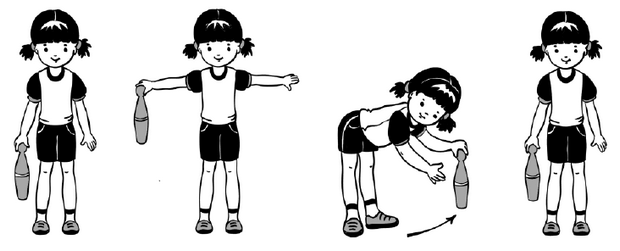 Рис. 18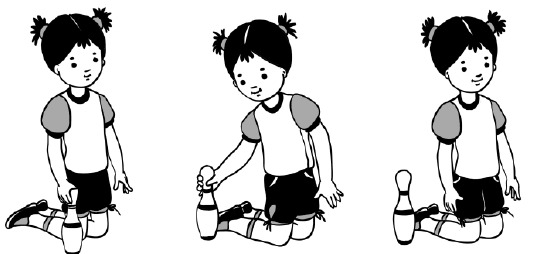 Рис. 195. И. п. – ноги слегка расставлены, кегля в правой руке. 1 – присесть, поставить кеглю у ног; 2 – встать, выпрямиться, руки на пояс; 3 – присесть, взять кеглю левой рукой; 4 – исходное положение (4–5 раз).6. И. п. – основная стойка, руки произвольно, кегля на полу. Прыжки на двух ногах вокруг кегли в обе стороны в чередовании с небольшой паузой.7. Игра «Найдем лягушонка».АпрельКомплекс 31Ходьба в колонне по одному; бег врассыпную.Упражнения с палкой2. И. п. – стойка ноги чуть расставлены, палка внизу хватом шире плеч. 1–2 – поднять палку вверх, потянуться; 3–4 – вернуться в исходное положение (5–6 раз).3. И. п. – основная стойка, палка внизу хватом шире плеч. 1 – палку на грудь; 2 – присесть, палку вперед; 3 – встать, палку на грудь; 4 – исходное положение (4–5 раз).4. И. п. – сидя ноги врозь, палка хватом шире плеч, на груди. 1 – палку вверх; 2 – наклон к правой (левой) ноге, коснуться носка; 3 – выпрямиться, палку вверх; 4 – исходное положение (6 раз).5. И. п. – стойка ноги на ширине плеч, палка за головой на плечах. 1 – наклон вправо (влево); 2 – вернуться в исходное положение (5–6 раз).6. И. п. – основная стойка, палка внизу хватом шире плеч. Прыжки на двух ногах на счет 1–8, повторить 2–3 раза в чередовании с небольшой паузой.7. Ходьба в колонне по одному с палкой (держать как ружье).АпрельКомплекс 32Прокатывание малых мячей в прямом направлении по сигналу воспитателя и бег за ними на другую сторону площадки. Ходьба на другую сторону на исходную линию (2 раза).Упражнения с малым мячом2. И. п. – стойка ноги врозь, мяч в правой руке. 1 – руки в стороны; 2 – руки вверх, передать мяч в другую руку; 3 – руки в стороны; 4 – руки вниз (5–6 раз).3. И. п. – стойка ноги врозь, мяч в правой руке. 1 – наклон к правой ноге; 2–3 – прокатить мяч к левой, обратно к правой; в исходное положение. То же с наклоном к левой ноге (4–5 раз).4. И. п. – основная стойка, мяч в обеих руках внизу. 1 – присесть, вынести мяч вперед; 2 – вернуться в исходное положение (5–6 раз).5. И. п. – лежа на спине, мяч в обеих руках за головой. 1–2 – одновременным движением поднять правую (левую) ногу и руки с мячом, коснуться мячом колена; 3–4 – вернуться в исходное положение (5–6 раз).6. И. п. – стойка ноги врозь, мяч в согнутых руках перед собой. Броски мяча вверх (невысоко) и ловля двумя руками. Выполняется произвольно.7. Ходьба в колонне по одному, мяч в правой руке, поднят над головой.МайКомплекс 33Ходьба и бег в колонне по одному, в чередовании.Упражнения без предметов2. И. п. – основная стойка, руки вдоль туловища. 1 – руки в стороны; 2 – сгибая руки к плечам, подняться на носки и потянуться;3 – опуститься на всю ступню, руки в стороны; 4 – вернуться в исходное положение (5 раз).3. И. п. – сидя ноги врозь, руки на поясе. 1 – руки в стороны; 2 – наклон вперед, коснуться пола между пяток ног; 3 – выпрямиться, руки в стороны; 4 – исходное положение (6 раз).4. И. п. – стойка на коленях, руки за головой. 1 – поворот вправо (влево), отвести правую руку; 2 – исходное положение (6 раз).5. И. п. – стойка ноги слегка расставлены, руки за спиной. 1–2 – глубоко присесть, руки за голову, сводя локти вперед и наклоняя голову; 3–4 – вернуться в исходное положение (4–5 раз).6. И. п. – основная стойка, руки на поясе. 1 – мах правой ногой вправо (влево); 2 – исходное положение (5–6 раз).7. Игра «Совушка».МайКомплекс 34Ходьба и бег в колонне по одному между кубиками (8–10 шт.), поставленными вдоль площадки (расстояние между предметами 0,5 м).Упражнения с кубиками2. И. п. – основная стойка, кубики в обеих руках внизу. 1 – кубики вперед; 2 – кубики вверх; 3 – кубики в стороны; 4 – исходное положение (5–6 раз).3. И. п. – сидя ноги врозь, кубики у плеч. 1 – наклониться вперед, положить кубики у носков ног; 3–4 – вернуться в исходное положение (5–6 раз).4. И. п. – стойка на коленях, кубики у плеч. 1 – поворот вправо, положить кубик у носков ног; 2 – выпрямиться; 3 – поворот влево, поставить кубик; 4 – выпрямиться; 5 – поворот вправо (влево), взять кубик; 6 – вернуться в исходное положение (по 3 раза).5. И. п. – основная стойка, кубики у плеч. 1–2 – присесть, вынести кубики вперед; 3–4 – исходное положение (5 раз).6. И. п. – стоя перед кубиками, ноги слегка расставлены, руки произвольно. Прыжки на двух ногах вокруг кубиков.7. Ходьба в колонне по одному.МайКомплекс 35Ходьба и бег в колонне по одному; ходьба и бег врассыпную.Упражнения с косичкой (длина 50 см)2. И. п. – основная стойка, косичка внизу в двух руках. 1 – косичку на грудь; 2 – косичку вверх; 3 – косичку на грудь; 4 – исходное положение (5–6 раз).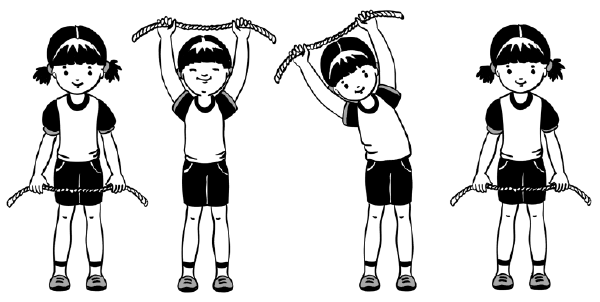 Рис. 203. И. п. – основная стойка, косичка внизу в двух руках. 1 – присесть, косичку вперед; 2 – исходное положение (4–5 раз).4. И. п. – стойка ноги врозь, косичка внизу в обеих руках. 1 – косичку вверх; 2 – наклон вправо (влево); 3 – выпрямиться; 4 – вернуться в исходное положение (5–6 раз).5. И. п. – сидя ноги врозь, косичка на груди. 1–2 – наклон вперед, коснуться носков ног (рис. 20); 3–4 – вернуться в исходное положение (5–6 раз).6. И. п. – стоя боком к косичке, руки на поясе, косичка на полу. Прыжки через косичку справа и слева, продвигаясь вперед (рис. 21). Поворот кругом и снова прыжки вдоль косички на двух ногах.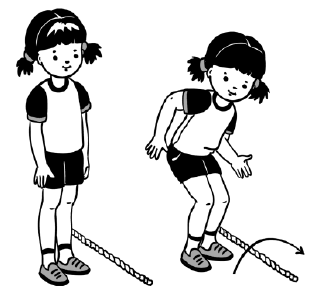 Рис. 217. Игра малой подвижности по выбору детей. МайКомплекс 361. Ходьба в колонне по одному; по сигналу воспитателя: «Аист!» остановиться и встать на одной ноге, руки на пояс; на сигнал: «Лягушки!» присесть. Бег врассыпную.Упражнения с мячом большого диаметра1. И. п. – основная стойка, мяч внизу. 1–2 – поднимаясь на носки, поднять мяч вверх; 3–4 – вернуться в исходное положение (5–6 раз).2. И. п. – стойка ноги врозь, мяч внизу. 1 – поднять мяч вверх; 2 – наклон вправо (влево); 3 – выпрямиться; 4 – вернуться в исходное положение (6 раз).3. И. п. – основная стойка, мяч на груди. 1 – присесть, мяч вперед; 2 – исходное положение (4–5 раз).4. И. п. – лежа на спине, ноги прямые мяч за головой. 1–2 – поднять правую (левую) ногу, коснуться мячом колена; 3–4 – вернуться в исходное положение (4–6 раз).5. Игра «Удочка».6. Ходьба в колонне по одному.ИюньКомплекс 371. Игра «Догони свою пару».Дети перебегают с одной стороны площадки на противоположную.Упражнения без предметов2. И. п. – стойка ноги на ширине ступни, руки вдоль туловища. 1 – поднять руки вперед, хлопнуть в ладоши перед собой; 2 – отвести руки назад, хлопнуть в ладоши за спиной; 3 – вынести руки вперед, хлопнуть в ладоши перед собой; 4 – вернуться в исходное положение (4–6 раз).3. И. п. – стойка ноги на ширине плеч, руки вдоль туловища. 1 – поворот вправо, хлопнуть в ладоши; 2 – выпрямиться, вернуться в исходное положение. То же влево (по 3 раза).4. И. п. – основная стойка, руки на поясе. 1 – руки в стороны; 2 – поднять правую (левую) ногу вперед, хлопнуть под коленом; 3 – опустить ногу, руки в стороны; 4 – вернуться в исходное положение (6 раз).5. И. п. – лежа на животе, руки согнуты в локтях перед собой. 1 – руки вперед, прогнуться; 2 – исходное положение (5–6 раз).6. И. п. – основная стойка, руки вдоль туловища. 1 – прыжком ноги врозь, руки в стороны; 2 – прыжком ноги вместе, вернуться в исходное положение. Выполняется на счет 1–8, повторить 2 раза.7. Ходьба в колонне по одному.ИюньКомплекс 38Игра «Совушка».Упражнения с кубиком2. И. п. – основная стойка, кубик в правой руке. 1–2 – поднимаясь на носки, переложить кубик в левую руку; 3–4 вернуться в исходное положение (5–6 раз).3. И. п. – основная стойка, кубик в правой руке. 1 – присесть, переложить кубик в левую руку; 2 – исходное положение, кубик в левой руке (5–6 раз).4. И. п. – сидя ноги врозь, кубик в правой руке. 1 – наклониться, положить кубик у носка левой ноги; 2 – выпрямиться, руки на пояс; 3 – наклониться, взять кубик в левую руку. То же к правой ноге (по 3 раза).5. И. п. – стойка на коленях, кубик в правой руке. 1 – поворот вправо (влево), положить кубик у носков ног; 2 – поворот вправо (влево), взять кубик (6 раз).6. И. п. – основная стойка перед кубиком, руки вдоль туловища. Прыжки на двух ногах, вокруг кубиков в обе стороны.7. Ходьба в колонне по одному с кубиком в руках.ИюньКомплекс 39Игра «Огуречик, огуречик…»Упражнения с палкой2. И. п. – основная стойка, палка внизу. 1 – поднять палку вверх; 2 – опустить палку за голову на плечи; 3 – палку вверх; 4 – исходное положение (5–6 раз).3. И. п. – стойка ноги на ширине плеч, палка внизу. 1 – поднять палку вверх; 2 – наклон вправо (влево); 3 – выпрямиться; 4 – исходное положение (5–6 раз).4. И. п. – сидя ноги врозь, палка внизу. 1 – поднять палку вверх; 2 – наклон вперед, коснуться носков ног; 3 – выпрямиться, палку вверх; 4 – исходное положение (6 раз)5. И. п. – стойка ноги чуть расставлены, опираясь двумя руками о палку. 1–2 – присесть; 3–4 – вернуться в исходное положение (5–6 раз).6. И. п. – основная стойка, палка на груди. 1 – правую ногу назад на носок, палку вверх; 2 – исходное положение. То же левой ногой (5–6 раз).7. Ходьба в колонне по одному.ИюньКомплекс 40Ходьба и бег в колонне по одному; ходьба и бег врассыпную по всей площадке.Упражнения с обручем2. И. п. – основная стойка, обруч внизу. 1–2 – поднять обруч вверх, поднимаясь на носки; 3–4 – вернуться в исходное положение (5–6 раз).3. И. п. – ноги слегка расставлены, обруч у груди. 1 – присесть, вынести обруч вперед; 2 – исходное положение (4–6 раз).2. И. п. – стойка ноги на ширине плеч, обруч внизу. 1–обруч вверх; 2 – наклон вправо (влево); 3 – выпрямиться; 4 – исходное положение (6 раз).3. И. п. – стойка ноги врозь, обруч внизу. 1 – поднять обруч вверх; 2 – наклониться, коснуться ободом пола; 3 – выпрямиться, обруч вверх; 4 – исходное положение (5–6 раз).4. И. п. – основная стойка в обруче, руки произвольно. На счет 1–7 прыжки на двух ногах в обруче; на счет 8 прыжок из обруча (2–3 раза).5. Ходьба в колонне по одному.ИюльКомплекс 41Игра «По ровненькой дорожке».Упражнения с флажками2. И. п. – основная стойка, флажки внизу. 1 – флажки в стороны; 2 – флажки вперед, скрестить; 3 – флажки в стороны; 4 – исходное положение (4–5 раз).3. И. п. – стойка ноги на ширине плеч, флажки внизу. 1 – поворот вправо (влево), взмахнуть флажками; 2 – вернуться в исходное положение (6 раз).4. И. п. – основная стойка, флажки у плеч. 1–2 – присесть, вынести флажки вперед; 3–4 – исходное положение (5–6 раз):5. И. п. – стойка ноги на ширине плеч, флажки внизу. 1 – поднять флажки в стороны; 2 – наклониться вперед, скрестить флажки; 3 – выпрямиться, флажки в стороны; 4 – исходное положение (4–5 раз).6. И. п. – основная стойка, флажки внизу. Прыжки на двух ногах на месте, с небольшой паузой.ИюльКомплекс 42Ходьба и бег с выполнением заданий по сигналу воспитателя.Упражнения с мячом большого диаметра2. И. п. – стойка ноги слегка расставлены, мяч в обеих руках внизу. 1 – мяч вперед; 2 – мяч вверх, руки прямые; 3 – мяч вперед; 4 – исходное положение (4–5 раз).3. И. п. – стойка ноги на ширине ступни, мяч внизу. 1–2 – присесть, мяч вынести вперед; 3–4 – вернуться в исходное положение (4–5 раз).4. И. п. – стойка ноги на ширине плеч в согнутых руках у груди. Поворот вправо (влево), уронить мяч у носка правой ноги, поймать мяч, вернуться в исходное положение (по 3 раза).5. И. п. – стойка ноги на ширине плеч, мяч в согнутых руках перед собой. Броски мяча вверх (невысоко) и ловля его двумя руками (несколько раз подряд).6. И. п. – основная стойка, мяч внизу. 1 – правую ногу назад на носок, мяч вперед; 2 – исходное положение. То же левой ногой (5–6 раз).7. И. п. – основная стойка, мяч в согнутых руках. Прыжки на двух ногах вокруг своей оси с небольшой паузой.8. Ходьба в колонне по одному.ИюльКомплекс 43Ходьба в колонне по одному с остановкой по сигналу воспитателя; бег между предметами (кегли, кубики). Ходьба и бег чередуются.Упражнения без предметов2. И. п. – основная стойка, руки на поясе. 1 – руки к плечам; 2 – руки вверх; 3 – руки к плечам; 4 – исходное положение (5–6 раз).3. И. п. – стойка ноги на ширине плеч, руки на поясе. 1 – руки в стороны; 2 – наклон вперед, коснуться ладонями колен; 3 – выпрямиться, руки в стороны; 4 – исходное положение (5 раз).4. И. п. – стойка ноги врозь, руки на поясе. 1 – руки в стороны; 2 – наклон вправо (влево), правую руку вниз, левую вверх; 3 – выпрямиться, руки в стороны; 4 – исходное положение (6 раз).5. И. п. – основная стойка, руки вдоль туловища. 1–2 – присесть, руки вынести вперед; 3–4 – вернуться в исходное положение (4–5 раз).6. И. п. – основная стойка, руки вдоль туловища. 1 – прыжком ноги врозь, руки в стороны; 2 – прыжком ноги вместе, руки вдоль туловища. Выполняется на счет 1–8. Повторить 2–3 раза.7. Ходьба в колонне по одному.ИюльКомплекс 44Игра «Совушка».Упражнения с кеглей2. И. п. – основная стойка, кегля в правой руке. 1 – руки в стороны; 2 – поднять кеглю вверх, переложить в левую руку; 3 – руки в стороны; 4 – исходное положение (5–6 раз).3. И. п. – основная стойка, кегля в правой руке. 1 – присесть, поставить кеглю на пол; 2 – встать, выпрямиться; 3 – присесть, взять кеглю в левую руку, вернуться в исходное положение (4–5 раз).4. И. п. – стойка на коленях, кегля в правой руке. 1 – поворот вправо (влево), поставить кеглю у носка правой ноги; 2 – выпрямиться, руки на пояс; 3 – поворот вправо (влево), взять кеглю; 4 – вернуться в исходное положение (6 раз).5. И. п. – сидя ноги врозь, кегля в обеих руках перед собой. 1 – наклониться вперед, поставить кеглю у носков ног; 2 – выпрямиться, руки на пояс; 3 – наклон вперед, взять кеглю; 4 – исходное положение (5–6 раз).6. И. п. – основная стойка, кегля на полу, руки вдоль туловища. Прыжки на двух ногах вокруг кегли в обе стороны. Перед прыжками в другую сторону небольшая пауза.7. Ходьба в колонне по одному, в правой руке кегля.АвгустКомплекс 45Ходьба, бег в колонне по одному; ходьба и бег врассыпную.Упражнения с косичкой (скакалкой)2. И. п. – стойка ноги на ширине ступни. 1 – косичку на грудь; 2 – косичку вверх, потянуться; 3 – косичку на грудь; 4 – вернуться в исходное положение (4–5 раз).3. И. п. – стойка ноги на ширине плеч, косичка внизу. 1 – косичку вверх; 2 – наклон вправо (влево); 3 – выпрямиться, косичку вверх; 4 – вернуться в исходное положение (6 раз).4. И. п. – стойка ноги на ширине ступни, косичка внизу. 1–2 – присесть, косичку вперед; 3–4 – вернуться в исходное положение (4–5 раз).5. И. п. – стойка ноги на ширине плеч, косичка внизу. 1 – поднять косичку вверх; 2 – наклон вперед, коснуться косичкой правой (левой) стопы; 3 – выпрямиться, косичку поднять вверх; 4 – вернуться в исходное положение (4–5 раз).6. И. п. – основная стойка, косичка внизу. 1 – прыжком ноги врозь, косичку вперед; 2 – прыжком ноги вместе, косичку вниз. Выполняется на счет воспитателя 1–8; повторить 2–3 раза.7. Ходьба в колонне по одному.АвгустКомплекс 46Игровое упражнение «Пробеги – не задень». Ходьба и бег по дорожке из шнуров или реек (длина 3–4 м, ширина 30 см).Упражнения с кубиком2. И. п. – стойка ноги на ширине плеч, кубик в правой руке. 1 – руки в стороны; 2 – поднимаясь на носки, руки вверх, переложить кубик в левую руку; 3 – опуститься на всю ступню, руки в стороны; 4 – вернуться в исходное положение (4–5 раз).3. И. п. – основная стойка, кубик в правой руке. 1 – присесть, переложить кубик в левую руку; 2–вернуться в исходное положение (5–6 раз).4. И. п. – стойка на коленях, кубик в правой руке; 1 – наклон вправо (влево) положить кубик, подальше; 2 – выпрямиться, руки на пояс; 3 – наклон вправо (влево), взять кубик; 4 – вернуться в исходное положение (6 раз).5. И. п. – сидя ноги врозь, кубик в правой руке. 1–наклон вперед, поставить кубик между пяток ног; 2 – выпрямиться, руки на пояс; 3 – наклон вперед, взять кубик левой рукой; 4 – исходное положение, кубик в левой руке (4–5 раз).6. И. п. – основная стойка перед кубиком, руки вдоль туловища. Прыжки вокруг кубика в обе стороны с небольшой паузой между сериями прыжков.7. Игра «Совушка».АвгустКомплекс 47Игровое упражнение «Пробеги – не задень». Ходьба и бег между предметами (кубики, кегли, мячи) змейкой, стараясь не задеть их.Упражнения с обручем2. И. п. – основная стойка, обруч внизу, хват рук с боков. 1 – обруч вперед; 2 – обруч вверх; 3 – обруч вперед; 4 – исходное положение (4–5 раз).3. И. п. – стойка ноги на ширине ступни, обруч у груди. 1 – присесть, обруч вперед; 2 – исходное положение (5 раз).4. И. п. – стойка на коленях, обруч хватом рук с боков. 1 – поворот вправо (влево); 2 – вернуться в исходное положение (6 раз).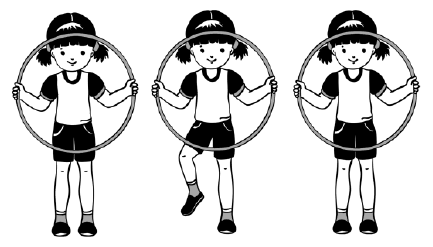 Рис. 22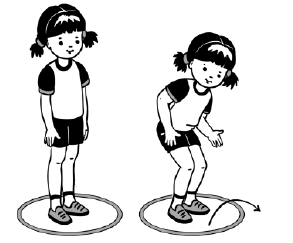 Рис. 235. И. п. – основная стойка, обруч хватом согнутых рук с боков на груди. 1 – поднять правую (левую) ногу согнутую в колене, коснуться ободом обруча (рис. 22); 2 – вернуться в исходное положение (5–6 раз).6. И. п. – стоя в обруче, руки вдоль туловища. На счет 1–7 прыжки на двух ногах в обруче; на счет 8 прыжок из обруча (рис. 23). Повторить 2–3 раза.7. Игра «Кто ушел?»АвгустКомплекс 481. Игра «Догони мяч».По сигналу воспитателя прокатить мяч от исходной черты и побежать за ним. Для повторения игрового задания дети возвращаются шагом.Упражнения с мячом большого диаметра2. И. п. – основная стойка, мяч внизу. 1–2 – поднимаясь на носки, мяч поднять вверх; 3–4 – вернуться в исходное положение (5–6 раз).3. И. п. – стойка ноги на ширине ступни, мяч у груди. 1 – присесть, уронить мяч, поймать; 2 – вернуться в исходное положение (несколько раз подряд).4. И. п. – стойка ноги на ширине плеч, мяч в согнутых руках у груди. 1 – поворот вправо (влево); 2 – бросить мяч о пол у правой (левой) ноги; 3 – поймать мяч; 4 – вернуться в исходное положение (по 3 раза в каждую сторону).5. И. п. – стойка ноги на ширине плеч, мяч в обеих руках внизу. Броски мяча вверх (невысоко), ловля его двумя руками. Несколько раз подряд; выполняется в произвольном темпе.6. Игра «Удочка».7. Ходьба в колонне по одному.Комплексы утренней гимнастикидля средней группы